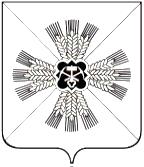 КЕМЕРОВСКАЯ ОБЛАСТЬАДМИНИСТРАЦИЯ ПРОМЫШЛЕННОВСКОГО МУНИЦИПАЛЬНОГО ОКРУГАПОСТАНОВЛЕНИЕот « 1  » сентября 2021г.  № 1551-Ппгт. ПромышленнаяОб отмене нормативных правовых актов    В целях приведения нормативных правовых актов в части регулирования бюджетного процесса в соответствие с действующим законодательством, руководствуясь Бюджетным кодексом Российской Федерации:1. Отменить нормативные правовые акты:1.1. постановление администрации Промышленновского муниципального округа от 19.03.2020 № 547-П «Об утверждении Порядка составления и ведения кассового плана бюджета Промышленновского муниципального округа»;1.2. постановление администрации Промышленновского муниципального округа от 11.03.2020 № 464-П «Об утверждении порядка и методики планирования бюджетных ассигнований бюджета Промышленновского муниципального  округа на очередной финансовый год и плановый период»;1.3. постановление администрации Промышленновского муниципального округа от 26.03.2020 № 575-П «Об утверждении порядка составления и ведения сводной бюджетной росписи бюджета Промышленновского муниципального округа на очередной финансовый год и на плановый период»;1.4. постановление администрации Промышленновского муниципального округа от 03.04.2020 № 623-П «Об утверждении Порядка составления и ведения бюджетных росписей главных распорядителей средств бюджета Промышленновского муниципального округа на очередной  финансовый год и на плановый период».  2. Настоящее       постановление подлежит размещению  на официальном сайте администрации Промышленновского муниципального округа в сети Интернет.  3. Контроль       за  исполнением  настоящего  постановления  возложить на    заместителя  главы  Промышленновского муниципального округа              А.А. Зарубину.        4. Настоящее постановление вступает в силу со дня подписания. Исп. И.А. Овсянниковател.7-44-14ГлаваПромышленновского муниципального округа Д.П. Ильин Д.П. Ильин